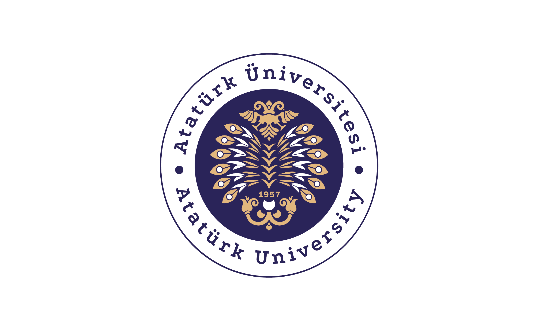 T.CATATÜRK ÜNİVERSİTESİ   Hınıs Meslek Yüksekokuluİmza: Tarih:KİMLİK BİLGİLERİ (Lütfen tüm alanları doldurunuz)KİMLİK BİLGİLERİ (Lütfen tüm alanları doldurunuz)Adı ve SoyadıTC Kimlik NoÖğrenci NoBölümüTelefone-postaAdresKONU :Gereğini bilgilerinize arz ederim.KONU :Gereğini bilgilerinize arz ederim.